										تاریخ: 11/11/1394راهنمای استفاده از دستور DCIMRدر PLCتهیه کننده: دل آرا رادنیاویرایش: 1.0دستور DCIMR: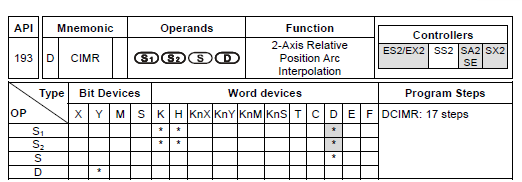 S1: تعداد پالس های خروجی (موقعیت نسبی) محور X (Y0) S2: تعداد پالس های خروجی محورY (Y2) علامت + و – در S1 و S2 نشان دهنده جهت مثبت و منفی محور می باشد.S: تنظیم پارامتر (جهت و رزولوشن)مقدار K0  بیان گر خروجی ساعت گرد و مقدار K1 بیان گر خروجی پاد ساعت گرد می باشد.D: خروجی پالستنها می تواند Y0 باشد.Y0: نقطه خروجی پالس در محور XY1: سیگنال جهت در خروجی محور X2Y: نقطه خروجی پالس در محور Y Y3: سیگنال جهت در خروجی محور Yاگر سیگنال جهت ON باشد جهت مثبت است(QI, QIV)، اگر سیگنال جهت OFF باشد جهت منفی است  (QII, QIII)، همچنین اگر به S مقدار K0 بدهیم arc ساعت گرد ( شکل 2) و اگر k1 بدهیم پادساعت گرد خواهد شد (شکل 1).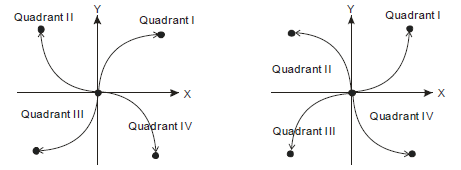      شکل 1					شکل2مثال: رسم بیضی شکل زیر: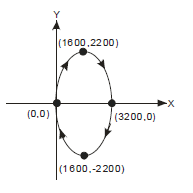 1) مختصات نسبی چهار نقطه (0،0)، (1600،2200)، (3200،0) و (2200-،1600) را محاسبه می کنیم که بدست می آید (1600،2200)، (2200-،1600)، (2200-،1600-) و (1600،2200-). این نقاط را در رجیسترهای 32 بیتی ( D208 , D210) ( D204 , D206), ( D200, D202) و ( D212 , D214 ) قرار می دهیم.2) مقدار S را برای حرکت در جهت عقربه های ساعت برابر ( S = D100= K0 ) صفر قرار می دهیم.3) PLC را RUN و M0 را ON می کنیم تا شروع به رسم بیضی کند.M1029: هنگامی که پالس خروجی CH0 (Y0) تمام می شود، این فلگ ON می شود.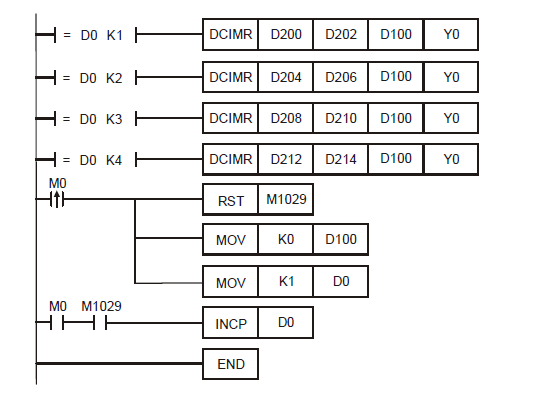 